О внесении изменений в Реестр муниципальных услугсельского поселения Прибой  муниципального района Безенчукский Самарской области, утвержденный Постановлением Администрации сельского поселения Прибой  муниципального района Безенчукский от 12.04.2019г. № 30 «Об утверждении Реестра (перечня) муниципальных услуг, исполняемых Администрацией сельского поселения Прибой муниципального района Безенчукский Самарской области» В соответствии с Федеральным законом от 27.07.2010 г. № 210 - ФЗ                «Об организации предоставления государственных и муниципальных услуг», постановлением Администрации сельского поселения Прибой муниципального района Безенчукский Самарской области от 12.04.2019г.                  № 30 «Об утверждении Реестра (перечня) муниципальных услуг, исполняемых Администрацией сельского поселения Прибой муниципального района Безенчукский Самарской области», руководствуясь Уставом сельского поселения Прибой муниципального района Безенчукский,ПОСТАНОВЛЯЮ:Внести в Реестр муниципальных услуг сельского поселения Прибой муниципального района Безенчукский Самарской области, утвержденный Постановлением Администрации сельского поселения Прибой муниципального района Безенчукский Самарской области  от 12.04.2019г.                № 30 «Об утверждении Реестра (перечня) муниципальных услуг, исполняемых Администрацией сельского поселения Прибой муниципального района Безенчукский Самарской области» следующие изменения:В п. 1 слова «Выдача выписок из похозйственных книг» заменить на слова «Предоставление выписок из похозяйственных  книг».Реестр муниципальных услуг сельского поселения Прибой муниципального района Безенчукский Самарской области дополнить пунктами 9, 10 следующего содержания:  Опубликовать настоящее постановление в газете «Вестник сельского поселения Прибой» и разместить на официальном сайте Администрации сельского поселения Прибой муниципального района Безенчукский Самарской области в сети «Интернет».Настоящее постановление вступает в силу со дня официального опубликования.Контроль за исполнением настоящего постановления оставляю за собой. Глава сельского поселения Прибой муниципального района Безенчукский Самарской области                                                                                 В.В. ПахомовИсп. С.В. Петраш т.8(84676)43310                                                  АДМИНИСТРАЦИЯ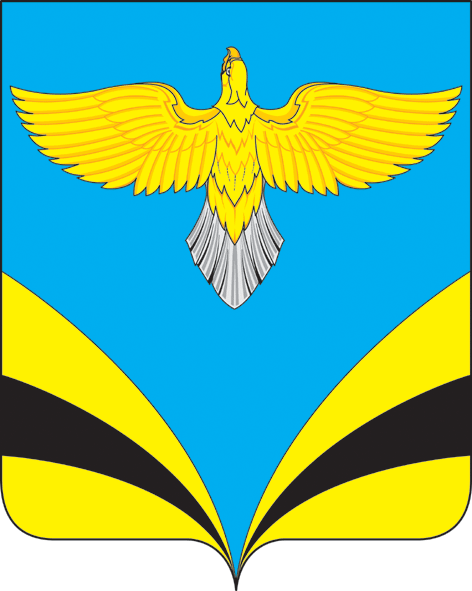 СЕЛЬСКОГО ПОСЕЛЕНИЯ ПРИБОЙ муниципального района БезенчукскийСамарской областиПОСТАНОВЛЕНИЕот «17» мая 2019 года № 37  9.Согласование схемы движения транспорта и пешеходов на период проведения работ на проезжей частиПостановление № 35 от 17.05.2019г. «Об утверждении Административного регламента предоставления администрацией сельского поселения Прибой муниципальной услуги «Согласование схемы движения транспорта и пешеходов на период проведения работ на проезжей части»Администрация сельского поселения ПрибойБесплатнаяФизическое  и юридическое лицо, индивидуальные предприниматели 10.Выдача разрешения на перемещение отходов строительства, сноса зданий и сооружений, в том числе грунтовПостановление № 36 от 17.05.2019г. «Об утверждении Административного регламента предоставления администрацией сельского поселения Прибой муниципальной услуги «Выдача разрешения на перемещение отходов строительства, сноса зданий и сооружений, в том числе грунтов»Администрация сельского поселения ПрибойБесплатнаяФизическое  и юридическое лицо, индивидуальные предприниматели